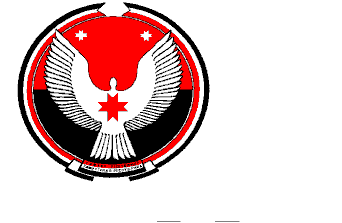                                        Р Е Ш Е Н И Е                                                           Совета депутатов муниципального образования «Большеварыжское» «Варыж» муниципал кылдытэтысь депутат КенешОтчет  Председателя Совета  депутатов муниципального образования «Большеварыжское»  о работе Совета депутатов за 2019 годПринято Советом депутатовмуниципального образования«Большеварыжское»                                                         25 марта 2020 года         В соответствии с Федеральным законом от 06.10.10.2003 г № 131 «Об общих принципах организации местного самоуправления в Российской Федерации», статьей 31  Устава муниципального образования «Большеварыжское», Совет депутатов  муниципального образования  «Большеварыжское» РЕШАЕТ:Утвердить отчет Председателя Совета  депутатов муниципального образования «Большеварыжское»  о работе Совета депутатов за 2019 год.Настоящее решение разместить на официальном сайте  МО «Балезинский район» в разделе «Муниципальные поселения – МО «Большеварыжское».Председатель Совета депутатов  муниципального образования   «Большеварыжское»                                Н.Н. Белослудцева	                                       д. Большой Варыж25.03.2020 г.№ 34-4	Приложение 1 к решению Совета депутатов муниципального  образования «Большеварыжское» от 25.03.2020 г № 34-4Информация о  работе  депутатов  Совета депутатов муниципального образования «Большеварыжское» четвертого  созыва за 2019 год          Согласно статье 31 Устава муниципального образования «Большеварыжское» предоставляю вашему вниманию информацию о  работе депутатов Совета депутатов муниципального образования «Большеварыжское» четвертого    созыва  за 2019 год. Одна из основных функций представительного органа местного самоуправления, закрепленных законом «Об общих принципах организации местного самоуправления в Российской Федерации», - осуществлять нормотворческую деятельность.На сегодняшний день Совет депутатов осуществляет свою работу в том же составе – 7 депутатов с четкой политической и жизненной позицией, они требовательно и активно подходят к обсуждению и принятию каждого представленного на заседания Совета документа.В структуре Совета образованы и действуют 2 постоянные  комиссии: - «По бюджету, социальным вопросам и нормотворчеству».-«По сельскому хозяйству, землеустройству и экологии».Деятельность Совета депутатов сельского поселения ведется в тесном сотрудничестве с администрацией муниципального образования. Основной формой работы депутатского корпуса являются сессии Совета депутатов. За 2019 год депутатским корпусом  4-го  созыва проведено 9 сессий, на которых принято решение - 41, в том числе:- по вопросам социально-экономического развития МО -2;-по бюджетным, налоговым вопросам- 13;- по передаче полномочий – 3;По ЖКХ- 1-по изменениям  в Устав МО - 4;- прочие решения  - 18.        С начала 2010 года работает официальный сайт муниципального образования «Балезинский район», где имеется раздел «Муниципальные  поселения» - МО «Большеварыжское».        Члены  депутатских комиссий вдумчиво подходили к формированию проектов повестки сессии, оценке степени готовности проектов документов, своевременно вносили коррективы.Контроль за соответствием принимаемых нормативно-правовых актов действующему законодательству осуществляется прокуратурой района.           В числе приоритетных направлений в деятельности представительного органа в отчетный период было совершенствование нормативно-правовой базы с целью приведения своих актов в соответствие с требованием действующего законодательства.           В соответствии с требованиями Федерального закона № 131 - ФЗ «Об общих принципах организации местного самоуправления в Российской Федерации» на территории МО «Большеварыжское» ежегодно проводятся публичные слушания. За 2019 г проведено  5  публичных  слушаний:- 2 по проекту  решения «О внесении   изменений в Устав  МО  «Большеварыжское». - О поддержке инициативы МО «Исаковское» по преобразованию муниципальных образований- по проекту бюджета на 2020 год- по проекту «О прогнозе социально – экономического развития        В публичных слушаниях может принять участие каждый житель сельского поселения. Но, к сожалению, активность рядовых граждан в осуществлении местного самоуправления, а публичные слушания и являются одной из его форм, остается низкой.У  всех  депутатов  имеется график приема избирателей,  но при необходимости  встреча с депутатами Сельского Совета депутатов МО «Большеварыжское» проводится в любой день и на месте по желанию избирателя.Несмотря на большую общественную и профессиональную нагрузку депутаты также принимали активное участие в общественно-массовых мероприятиях.  По инициативе всех депутатов и при их непосредственном участии проведено 4 массовых  субботника  по уборке территорий  общего пользования.Как и любое конституционное право, местное самоуправление – это большая и рассчитанная на многие годы работа, требующая совместных усилий, определенных знаний и опыта. Выявить и решить проблемы каждого человека может только муниципальная власть. Подводя  итоги  работы за 2019 год необходимо отметить, что Совет работал эффективно, решая насущные проблемы, создавая нормативную правовую базу, определяющую нормы и правила, по которым живет наше муниципальное образование. 2020 год обещает быть не менее напряженным, наполненным новыми событиями, требующими от нас, депутатов, еще более ответственного, инициативного подхода к своей деятельности.  Необходимо  помнить,  что мы должны сделать все от нас зависящее для  процветания нашего поселения и создания лучших условий для жизни наших избирателей, интересы которых мы представляем в Совете депутатов. Хочу искренне поблагодарить всех депутатов, которые, несмотря на занятость, находили время для работы в Совете, для общения с избирателями, искали и находили пути решения их проблем.